DĖL TEISĖS AKTO PROJEKTOLietuvos Respublikos aplinkos ministerija, atsižvelgdama į Lietuvos Respublikos specialiųjų tyrimų tarnybos 2017 m. gruodžio 27 d. antikorupcinio vertinimo išvadą Nr. 4-01-10147, parengė ir teikia išvadoms gauti Lietuvos Respublikos aplinkos ministro įsakymą „Dėl Lietuvos Respublikos aplinkos ministro 2014 m. liepos 24 d. įsakymo Nr. D1-612 „Dėl Butų ir kitų patalpų savininkų bendrijų valdymo organų, jungtinės veiklos sutartimi įgaliotų asmenų ir savivaldybės vykdomosios institucijos paskirtų bendrojo naudojimo objektų administratorių veiklos, susijusios su įstatymų ir kitų teisės aktų jiems priskirtų funkcijų vykdymu, priežiūros ir kontrolės pavyzdinių taisyklių patvirtinimo“ pakeitimo“ projektą (toliau – Įsakymo projektas).Įsakymo projekto tikslas – pakeisti pavyzdines bendrosios dalinės nuosavybės valdytojų kontrolės taisykles, siekiant užtikrinti aiškesnę kontrolės tvarką ir užkirsti kelią galimai korupcijai kilti.Įstatymo projektas paskelbtas Lietuvos Respublikos Seimo kanceliarijos teisės aktų informacinėje sistemoje ir visi suinteresuoti asmenys gali teikti pastabas ir pasiūlymus 10 darbo dienų nuo Įstatymo projekto paskelbimo. Atskirų konsultacijų su visuomene nenumatoma.Nutarimo projektą parengė Aplinkos ministerijos Statybos ir teritorijų planavimo departamento (direktorius Marius Narmontas, tel. 8 706 63608 el. p. marius.narmontas@am.lt) Būsto skyriaus (vedėjas Ramūnas Šveikauskas, tel. 8 706 63574, el. p. ramunas.sveikauskas@am.lt) vyriausiasis specialistas Marius Žvinklis (tel. 8 706 63570, el. p. marius.zvinklis@am.lt).PRIDEDAMA. Lietuvos Respublikos aplinkos ministro įsakymo „Dėl Lietuvos Respublikos aplinkos ministro 2014 m. liepos 24 d. įsakymo Nr. D1-612 „Dėl Butų ir kitų patalpų savininkų bendrijų valdymo organų, jungtinės veiklos sutartimi įgaliotų asmenų ir savivaldybės vykdomosios institucijos paskirtų bendrojo naudojimo objektų administratorių veiklos, susijusios su įstatymų ir kitų teisės aktų jiems priskirtų funkcijų vykdymu, priežiūros ir kontrolės pavyzdinių taisyklių patvirtinimo“ pakeitimo“ projektas, 5 lapai. Aplinkos viceministrė 									Rėda BrandiškauskienėMarius Žvinklis, 8 706 63570, el. p. marius.zvinklis@am.lt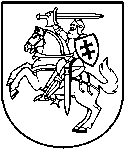 LIETUVOS RESPUBLIKOS APLINKOS MINISTERIJABiudžetinė įstaiga, A. Jakšto g. 4/9, LT-01105 Vilnius,tel. (8~5) 266 3661, faks. (8~5) 266 3663, el. p. info@am.lt, http://www.am.lt.Duomenys kaupiami ir saugomi Juridinių asmenų registre, kodas 188602370LIETUVOS RESPUBLIKOS APLINKOS MINISTERIJABiudžetinė įstaiga, A. Jakšto g. 4/9, LT-01105 Vilnius,tel. (8~5) 266 3661, faks. (8~5) 266 3663, el. p. info@am.lt, http://www.am.lt.Duomenys kaupiami ir saugomi Juridinių asmenų registre, kodas 188602370LIETUVOS RESPUBLIKOS APLINKOS MINISTERIJABiudžetinė įstaiga, A. Jakšto g. 4/9, LT-01105 Vilnius,tel. (8~5) 266 3661, faks. (8~5) 266 3663, el. p. info@am.lt, http://www.am.lt.Duomenys kaupiami ir saugomi Juridinių asmenų registre, kodas 188602370LIETUVOS RESPUBLIKOS APLINKOS MINISTERIJABiudžetinė įstaiga, A. Jakšto g. 4/9, LT-01105 Vilnius,tel. (8~5) 266 3661, faks. (8~5) 266 3663, el. p. info@am.lt, http://www.am.lt.Duomenys kaupiami ir saugomi Juridinių asmenų registre, kodas 188602370LIETUVOS RESPUBLIKOS APLINKOS MINISTERIJABiudžetinė įstaiga, A. Jakšto g. 4/9, LT-01105 Vilnius,tel. (8~5) 266 3661, faks. (8~5) 266 3663, el. p. info@am.lt, http://www.am.lt.Duomenys kaupiami ir saugomi Juridinių asmenų registre, kodas 188602370Lietuvos savivaldybių asociacijaiLietuvos Respublikos specialiųjų tyrimų tarnybaiLietuvos respublikiniams būsto valdymo ir priežiūros rūmamsAsociacijai Lietuvos butų ūkiui2018-Nr.Lietuvos savivaldybių asociacijaiLietuvos Respublikos specialiųjų tyrimų tarnybaiLietuvos respublikiniams būsto valdymo ir priežiūros rūmamsAsociacijai Lietuvos butų ūkiuiLietuvos savivaldybių asociacijaiLietuvos Respublikos specialiųjų tyrimų tarnybaiLietuvos respublikiniams būsto valdymo ir priežiūros rūmamsAsociacijai Lietuvos butų ūkiui